Outils pour l'aide à la mémorisation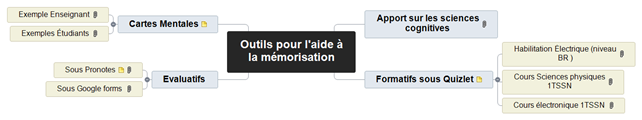 1. Apport sur les sciences cognitives	22. Formatifs sous Quizlet (Liens vers le site "Quizlet")	22.1. Habilitation Électrique (niveau BR )	22.2. Cours Sciences physiques 1TSSN	22.3. Cours électronique 1TSSN	23. Évaluatifs	33.1. Sous Pronotes (Fichiers à importer sous le logiciel "Pronotes")	33.2. Sous Google forms	34. Cartes Mentales (Fichiers à ouvrir sous le logiciel "MatchWare MindView")	34.1. Exemple Enseignant	34.2. Exemples Étudiants	3Apport sur les sciences cognitivesFormatifs sous Quizlet (Liens vers le site "Quizlet")Habilitation Électrique (niveau BR )http://quizlet.com/215484019/partie-danger-flash-cards/%23http://quizlet.com/215850680/partie-appareillage-flash-cards/http://quizlet.com/215859481/partie-zone-denvironnement-flash-cards/http://quizlet.com/215714980/partie-charge-dintervention-generale-flash-cards/http://quizlet.com/215480840/partie-reglementation-flash-cards/Cours Sciences physiques 1TSSNhttps://quizlet.com/215304350/module-1-generalites-sur-lelectricite-flash-cards/https://quizlet.com/220706003/module-2-amplification-flash-cards/https://quizlet.com/223754007/flashcardshttps://quizlet.com/242106118/module-4-le-filtrage-analogique-flash-cards/https://quizlet.com/244413400/module-5-proprietes-des-signaux-periodiques-flash-cards/https://quizlet.com/244533014/module-6-optique-flash-cards/http://quizlet.com/245838867/module-7-modelisation-des-systemes-lineaires-flash-cards/http://quizlet.com/246341345/module-8-numerisation-des-signaux-analogiques-et-restitution-flash-cards/http://quizlet.com/270406585/module-9-les-lignes-de-transmission-flash-cards/http://quizlet.com/270445343/module-10-les-ondes-mecaniques-et-electromagnetiques-flash-cards/Cours électronique 1TSSNhttps://quizlet.com/220341931/numeration-flash-cards/https://quizlet.com/232434329/logique-combinatoire-table-de-verite-flash-cards/https://quizlet.com/232410788/logique-combinatoire-logigramme-flash-cards/https://quizlet.com/232437318/logique-combinatoire-proprietes-flash-cards/https://quizlet.com/223043808/architecture-flash-cards/https://quizlet.com/221736391/algorithme-partie-1-utilisable-seulement-avec-le-jeu-carte-flash-cards/https://quizlet.com/222981092/algorithme-partie-2-utilisable-uniquement-avec-le-jeu-carte-flash-cards/https://quizlet.com/223014006/langage-c-partie-1-traduction-des-termes-flash-cards/https://quizlet.com/223019012/langage-c-partie-2-traduction-des-expressions-flash-cards/https://quizlet.com/247934536/masquage-et-decalage-partie-1-flash-cards/https://quizlet.com/247936262/masquage-et-decalage-partie-2-flash-cards/https://quizlet.com/244848207/cna-et-can-le-principe-flash-cards/https://quizlet.com/244863804/can-cna-le-quantum-flash-cards/https://quizlet.com/245319979/can-cna-calcul-de-la-sortie-flash-cards/https://quizlet.com/280323871/diode-n1-flash-cards/https://quizlet.com/280327716/diode-n2-flash-cards/https://quizlet.com/376151332/transistor-bipolaire-flash-cards/ÉvaluatifsSous Pronotes (Fichiers à importer sous le logiciel "Pronotes")Evaluation Diagnostique 1TSSN 1.xmlModule 1  Généralités sur l'électricité  1.xmlModule 2  Amplification .xmlModule 3  Régime sinusoïdal .xmlmodule 4  Le filtrage Analogique .xmlmodule 5   Etude des signaux périodiques .xmlmodule 6  Optique .xmlmodule 7  Modélisation des systèmes linéaires.xmlmodule 8  Numérisation des signaux et restitution  1.xmlmodule 9  Les lignes de transmission .xmlModule 10  Les ondes mécaniques et électromagnétiques .xmlSous Google formshttps://docs.google.com/forms/d/1lIZsEywchCxPLJBfMkFCFMqjKyuuOjx_p0tN_7cXbig/edit?usp=sharinghttps://docs.google.com/forms/d/1vQotOgbxcNTMnPNgbfVUiXBvRFOHh0UzNaUuLaHnCGQ/edit?usp=sharinghttps://docs.google.com/forms/d/1bqhC_x6NrotbpkEDetpjFfe1GKGT8NYAwAA4M7H57Oo/edit?usp=sharinghttps://docs.google.com/forms/d/1MU2SMp0-lvqCyRuSio8d2AD0DsBbahcMbanMVxbwupI/edit?usp=sharinghttps://docs.google.com/forms/d/13mvnCJtuGQltsrArQyYtyFZkCQAUXoYEKjlf61ofcTc/edit?usp=sharinghttps://docs.google.com/forms/d/1zqVoayNgCWRzV-Uyq3DRLWizBIqY49EbqsaS2nHIno8/edit?usp=sharinghttps://docs.google.com/forms/d/1vS5rn6pASbA5BVLIJ5CkOI7cuMVldR9qLAU0u7AYNzc/edit?usp=sharinghttps://docs.google.com/forms/d/1t94SmVDtyLec-C3-0kW0gMkg9D3kcYk1en21sVXILpI/edit?usp=sharinghttps://docs.google.com/forms/d/14cesps_9O108aYugyeCJFc2RAm27zUcBhsnyhTrZPzI/edit?usp=sharingCartes Mentales (Fichiers à ouvrir sous le logiciel "MatchWare MindView")Exemple EnseignantExemples Étudiants